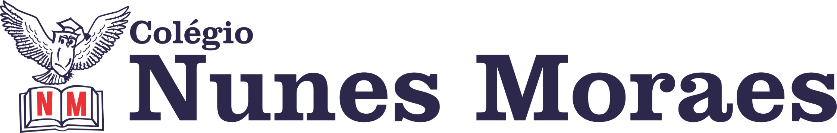 DIA 22 DE ABRIL DE 2021 DE 2021 - 4°ANO E.F1ªAULA: CIÊNCIAS.Objeto de conhecimento: Capítulo 6: Os outros materiais que formam o corpo humano.Aprendizagens essenciais: Reconhecer os alimentos como fonte de nutrientes e de energia.Link da aula: https://youtu.be/rXBzg6_tLXE Atividades propostas: 01. Atividade de classe: Leitura e explicação das páginas 14 e 15.02. Atividade de casa: Resolução da página 16 (questões 1 e 2).2ªAULA: MATEMÁTICA.  Objeto de conhecimento: Capítulo 6. Aperte o passo (exercício de multiplicação).Aprendizagens essenciais: Utilizar a decomposição das escritas numéricas para realizar cálculos que envolvem a multiplicação (EF04MA02).Link da aula: https://youtu.be/PH4VG3lgI80 Atividades propostas: 01. Atividade de classe: Resolução das páginas 17 a 21 (questões 1,3,4,5,6,7 e 8).02. Atividade de casa: Resolução da página 22 (questão 9).3ªAULA: GRAMÁTICA.Objeto do conhecimento: Capítulo 6. Substantivos próprios e comuns.Aprendizagens essenciais: Identificar e classificar substantivos (próprio/comum), assim como flexioná-los em gênero e número (EF04LP07).Link da aula: https://youtu.be/ey6ii38WS-w Atividades propostas:01-Atividade de classe:  Resolução das páginas 18 e 19 (questões 1 a 3).4ª AULA: MATEMÁTICA.Objeto do conhecimento: Capítulo 6. Explore seus conhecimentos (exercício de multiplicação).Aprendizagens essenciais: Utilizar a decomposição das escritas numéricas para realizar cálculos que envolvem a multiplicação (EF04MA02).Link da aula: https://youtu.be/x0C2sqdBoVA Atividades propostas: 01.Atividade de classe: Explicação e resolução das páginas 25 a 27 (questões 1 a 5).02. Atividade de casa: Não haverá.                         Encontro no Google Meet de 09:30 às 10:00Alunos que serão atendidos: 4ª ano B: Maria Cecilia, Maria Eduarda, Maria Fernanda, Mauro Cesar, Mayna e Rafael Almeida.01. Os links das respectivas reuniões serão disponibilizados pontualmente às 09:3002. As professoras aguardarão o tempo de tolerância (5 min) para entrada de alunos no Google Meet. 03. Checagem da tabuada de subtração (7 e 8). Estude!  